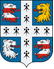 СОВЕТ ДЕПУТАТОВМУНИЦИПАЛЬНОГО ОБРАЗОВАНИЯ НИЗИНСКОЕ СЕЛЬСКОЕ ПОСЕЛЕНИЕМУНИЦИПАЛЬНОГО ОБРАЗОВАНИЯ ЛОМОНОСОВСКИЙ МУНИЦИПАЛЬНЫЙ РАЙОНЛЕНИНГРАДСКОЙ ОБЛАСТИ(четвертый созыв)РЕШЕНИЕот 27 октября 2020г.                                                                                                                    № 47О предоставлении местной администрации разрешения на заключение  договора безвозмездного пользования помещением    В соответствии с положениями федерального закона от 06.10.2003г. №131-ФЗ «Об общих принципах организации местного самоуправления в Российской Федерации» (с изменениями), Устава МО Низинское сельское поселение, решениями Совета депутатов МО Низинское сельское поселение от 31 августа 2007 года №45, от 02 июня 2008 года №42, заслушав выступление  главы местной администрации Е. В. Клухиной и предложение профильной комиссии Совета депутатов, Совет депутатов муниципального образования Низинское сельское поселение решил: В связи с необходимостью предоставления помещения для размещения опорного пункта полиции в дер. Низино и организацией работы удаленного рабочего места МФЦ в МО Низинское сельское поселение разрешить  местной администрации МО Низинское сельское поселение  заключить договор безвозмездного пользования помещением в здании МБУ «ЦКСМП МО Низинское сельское поселение», расположенном по адресу:  д. Низино, ул. Центральная, дом 1Е.2.  Настоящее Решение вступает в силу после опубликования в печати (обнародования на интернет-сайте МО Низинское сельское поселение). 3. Контроль за выполнением настоящего Решения возложить на главу МО Низинское сельское поселение Н. А. Дергачеву.Глава муниципального образования Низинское сельское поселение                                                                               Н. А. Дергачева 